2014-2015学年度第二学期小学六年级英语期末复习题1班级：______________姓名：_____________分数：______________听力部分（40分）听音，选出你听到的一项，把编号写在括号里。（5分）(   )1. A. parade             B. bright            C. played(   )2. A. happened           B. heavy             C. carry(   )3. A. clock              B. clown             C. clever(   )4. A. ate some cotton candy        B. sang loudly        C. visited relatives(   )5. A. Sure. I’ll do it now.       B. Sorry. I’m busy now.      C. I’m proud of you. 新 课  标   第  一 网听音，给下面的图排上顺序。（5分）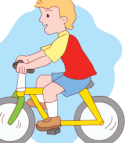 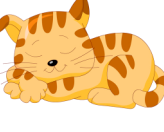 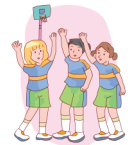 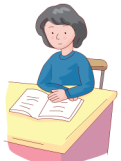 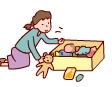   (    )         (    )          (    )           (    )        (    )听句子辨单词排序。每个句子含有以下的其中一个单词，按照提示的顺序在单词的括号里标号。（5分）Fun       Friday        grandma       him         basketballhttp:// www. xkb1.com（   ）    （   ）      （   ）       （   ）     （  ）听句子，判断下列单词是否在句子中出现。有出现的，在单词下面的括号里打√，否则打×。（5分）Monday     swimming pool   notebook      poor         vegetables(   )         (   )         (   )         (   )        (   ) xKb 1. om   听音，判断你所听到的句子与所给图意是否相符。相符的写T，否则写F。(5分)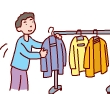 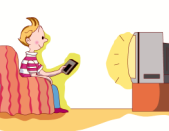 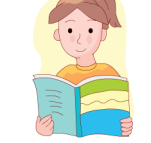 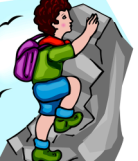 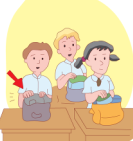    (   )         (   )           (   )          (   )           (   )听音，选出你听到的问题的最佳答案。（5分）(   )    (   )    (   )     (   )     (   )A.I did my homework.        B. Because she got a kitten.     C. Yes, he does.    D. Sorry, I’m busy now.           E. No, she didn’t.听短文，根据短文内容选择最佳答案。（3分）(   )1. We visited my ____________ by bus.       A. friend          B. uncle          C. grandparents(   )2. We went home in the _____________.       A. morning         B. afternoon      C. evening (   )3. In the evening, I ___________.       A. did my homework       B. cleaned up my room         C. studied八、听音，根据图示写出下列单词所缺的字母。每小题读两遍。(3分) 1. playgr__ __d(操场)        2. b__ __ __(熊)       3. __ __ever(聪明的)  4. br__ __ __t(明亮的)       5. __ __eat(伟大的)    6. __ __ess(连衣裙)九、听音，在下列空格中填上正确的单词完成句子。每小题读两遍。(4分)1. I am ________because I saw a snake.     2. I ______ a football game last night.3. Why are you ___________?        4. He _______ me a birthday present yesterday.笔试部分（60分）十、读句子，从括号里所给的A、B中选出正确的选项， 并将其字母编号写在题前括号内。（4分）(   )1. What does she have to do? She ____ (A. have  B. has) to push the door.(   )2. The room is messy. Please put (A. on  B. away) the toys.(   )3. She’s sad because she (A. failed  B. fails) the test.(   )4. He (A. made  B. is making) models this morning.十一、用所给单词的适当形式填空。(6分) X|k |B| 1 .  c|O |m1. I’m excited because I _____(get) a kitten.2. Tony usually _______(help) his mother ______(do) housework.3. He likes________(read) comic books. X|k  | B| 1  . c |O |m4. I _____(lose) my book yesterday, I must _____（find）it.十二、选择最佳的选项，把编号写在括号里。(6分) (   )1. Don’t push. You have to ______.A. carry            B. find             C. pull(   )2. I’m very hungry. I _____ eat something. A. have to          B. has to           C. go(   )3. The boy _______ a pair of sunglasses at the store last week. A. bought           B. buy              C. buys(   )4. Staying _____ late is _______ us. X k B 1  . c o m A. in; bad for      B. up; good for      C. up; bad for(   )5.你捡到到了一串钥匙，想问你的同学昨天有没有掉钥匙，你会问：        A. Did you find your keys yesterday?        B. Did you lose your keys yesterday?              C. Did you lose your money yesterday?(   )6.星期天你看到了一条蛇，心里非常害怕。你想告诉你的朋友，你会说：        A.I was scared last Sunday because I saw a mouse.   B.I was scared last night because I heard a noise. X k B 1  . c o m        C.I was scared last night because I saw a snake.十三、情景反应，从II栏中选出I栏的正确答案，并把字母编号写在括号里。(5分)Ⅰ                                   Ⅱ(   )1.Why are you sad?                        A. No, she didn’t.(   )2.What did you do eat this morning?       B. Sure, I’ll carry them later.(   )3.Did Lisa read a book yesterday?         C. Because I got a poor grade.(   )4.Do you ever lose your pen?              D. Yes, I do.(   )5.Can you carry the books please?         E. I ate some noodles.十四、连词成句,并注意书写格式。(6分) went zoo I a Friday to last(.)_________________________________go Mary where Monday did morning last(?)________________________________mountain to are going climb we the tomorrow(.)_________________________________十五、看图完成句子。(5分) X k B 1  . c o m1.                         2.  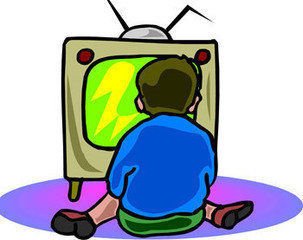 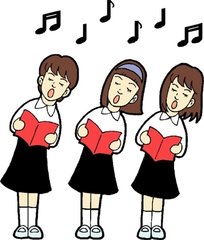 1. Why was the boy tired? Because he ________ _______.2. What ______ he do last night? He _______ ________.十六、看图写句子(各写一句)。(3分) 新|课  标|第  |一| 网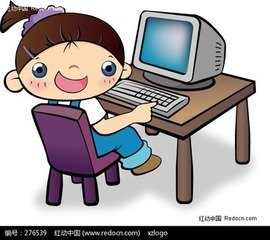 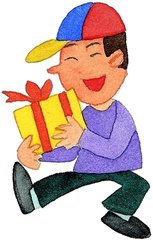 1. _____________________________________   2. ________________________________________十七、阅读理解。(20分) 判断下列说法与原文是否相符。相符的写T，否则写F.（10分） London is the oldest city in Britain(英国). It’s the biggest city in Europe（欧洲）, but New York（纽约） is big, too. It’s as big as（一样） London. The streets in London are crowded(拥挤) and there is one of the world’s biggest underground（地铁）. The streets in  are just as crowded as in . There are a lot of stores in London, but New York has more supermarkets than（比） London. London has more parks than New York, but New York Central Park(纽约中央公园) is much bigger than the biggest park in London. (   )1.  is in .        新-课 -标 -第-一-网       (   )2.  is as big as .(   )3.There aren’t much stores in . (   )4.  has more parks than . (   )5.There is one of the world’s biggest underground in . （2）阅读短文，回答问题。(10分)Hello! I’m Rose. Every August, the weather is hot. We don’t go to school. Last summer holiday, I went to  with my father. We visited many places. This summer holiday, I’m going to  for a vacation with my friends. We’re going there by plane. We’re going to stay there for a week. We will come back by train.1. What’s the weather like in August?                                     ____2. Where did Rose go last summer holiday?                                  ____3. What did they do in ?           ______________________________________4. What is Rose going to do this summer holiday?                                  5. Will they come back by plane?                                            十八、作文。（5分）新-课 -标 -第-一-网暑假即将来临，你打算如何过一个暑假，请你规划一下吧.可模仿十七题（2）的划线部分。________________________________________________________________________________________________________________________________________________________________________________________________________________________________________________________________________________________________________________________________________________________